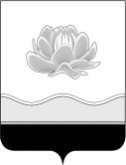 Российская ФедерацияКемеровская область - КузбассМысковский городской округСовет народных депутатов Мысковского городского округа(шестой созыв)Р Е Ш Е Н И Еот 22 декабря 2021г. № 111-нОб утверждении Порядка принятия решений о создании, реорганизации и ликвидации муниципальных предприятий Мысковского городского округаПринято Советом народных депутатов 							Мысковского городского округа 					21 декабря 2021 годаВ соответствии с Гражданским кодексом Российской Федерации, подпунктом 6 части 10 статьи 35 Федерального закона от 06.10.2003 № 131-ФЗ «Об общих принципах организации местного самоуправления в Российской Федерации», Федеральным законом от 14.11.2002 № 161-ФЗ «О государственных и муниципальных унитарных предприятиях», руководствуясь пунктом 6 части 2 статьи 32 Устава Мысковского городского округа, Совет народных депутатов Мысковского городского округар е ш и л:1. Утвердить Порядок принятия решений о создании, реорганизации и ликвидации муниципальных предприятий Мысковского городского округа согласно приложению к настоящему решению. 2. Настоящее решение направить главе Мысковского городского округа для подписания и опубликования (обнародования) в установленном порядке.3. Настоящее решение вступает в силу на следующий день после его официального опубликования (обнародования).4. Контроль за исполнением настоящего решения возложить на комитет Совета народных депутатов Мысковского городского округа по развитию экономики, бюджету, налогам и финансам, администрацию Мысковского городского округа.Председатель Совета народных депутатовМысковского городского округа				                 А.М. Кульчицкий  глава Мысковского городского округа			                       Е.В. ТимофеевПриложение к решению Совета народных депутатовМысковского городского округа   от 22.12.2021г. № 111-нПОРЯДОК ПРИНЯТИЯ РЕШЕНИЙ О СОЗДАНИИ, РЕОРГАНИЗАЦИИ И ЛИКВИДАЦИИ МУНИЦИПАЛЬНЫХ ПРЕДПРИЯТИЙ МЫСКОВСКОГО ГОРОДСКОГО ОКРУГА1. Общие положения1.1. Порядок принятия решений о создании, реорганизации и ликвидации муниципальных предприятий Мысковского городского округа (далее - Порядок) разработан в соответствии с Гражданским кодексом Российской Федерации, Федеральным законом от 14.11.2002 № 161-ФЗ «О государственных и муниципальных унитарных предприятиях» (далее - Федеральный закон № 161-ФЗ), Федеральным законом от 06.10.2003 № 131-ФЗ «Об общих принципах организации местного самоуправления в Российской Федерации», Уставом Мысковского городского округа.1.2. Настоящий Порядок устанавливает правила и условия принятия решений о создании, реорганизации и ликвидации муниципальных предприятий Мысковского городского округа, имущество которых находится в собственности Мысковского городского округа (далее – муниципальное предприятие), и определяет полномочия органов местного самоуправления Мысковского городского округа (далее - городской округ), органов администрации Мысковского городского округа при принятии соответствующих решений.1.3. Порядок определения состава имущества, закрепляемого за муниципальным предприятием Мысковского городского округа на праве хозяйственного ведения или на праве оперативного управления, а также порядок утверждения устава муниципального унитарного предприятия Мысковского городского округа и заключения трудового договора с его руководителем устанавливается администрацией Мысковского городского округа путем принятия соответствующего постановления.1.4. Муниципальные предприятия создаются в целях решения вопросов местного значения, получения прибыли от использования имущества, продажи товаров, выполнения работ или оказания услуг.1.5. В Мысковском городском округе могут создаваться и действовать следующие виды муниципальных предприятий:1) предприятия, основанные на праве хозяйственного ведения (муниципальные унитарные предприятия - МУП);2) предприятия, основанные на праве оперативного управления (муниципальные казенные предприятия - МКП).1.6. Основанием для создания муниципального предприятия являются:1) необходимость осуществления деятельности в целях решения социальных задач (в том числе реализации определенных товаров и услуг по минимальным ценам) по вопросам местного значения;2) осуществления деятельности, предусмотренной действующим законодательством исключительно для муниципальных унитарных предприятий;3) необходимость использования имущества, приватизация которого запрещена;4) необходимости осуществления научной и научно-технической деятельности в соответствующих отраслях;5) необходимости разработки и изготовления отдельных видов продукции, находящейся в сфере интересов Мысковского городского округа;6) необходимости производства отдельных видов продукции, изъятые из оборота или ограниченные в обороте.1.7. Муниципальным унитарным предприятием признается коммерческая организация, не наделенная правом собственности на закрепленное за ней собственником имущество. Имущество унитарного предприятия является неделимым и не может быть распределено по вкладам (долям, паям), в том числе между работниками предприятия.Муниципальными казенными предприятиями признаются унитарные предприятия, имущество которых принадлежит им на праве оперативного управления и собственником которого является муниципальное образование. 1.8. От имени Мысковского городского округа отдельные права собственника имущества муниципального предприятия осуществляют глава Мысковского городского округа, администрация Мысковского городского округа, Комитет по управлению муниципальным имуществом Мысковского городского округа (далее - Комитет) и иные отраслевые и функциональные органы администрации Мысковского городского округа, осуществляющие полномочия в соответствующей отрасли или сфере деятельности.В целях настоящего Порядка администрация Мысковского городского округа и ее отраслевые и функциональные органы в дальнейшем также именуются уполномоченными органами.1.9. Учредителем муниципальных предприятий выступает Мысковский городской округ. Функции и полномочия учредителя в отношении муниципальных предприятий осуществляет Комитет.1.10. В случаях, когда в соответствии с действующим законодательством Российской Федерации при создании, реорганизации или ликвидации муниципальных предприятий требуется согласование с федеральным антимонопольным органом, глава Мысковского городского округа принимает решения о создании, реорганизации или ликвидации муниципальных предприятий с соблюдением антимонопольного законодательства и запрашивает согласие территориального управления Федеральной антимонопольной службы на создание, реорганизацию или ликвидацию муниципальных предприятий в случаях, предусмотренных антимонопольным законодательством.2. Принятие решения о создании муниципального унитарногопредприятия Мысковского городского округа2.1. Решение о создании муниципального предприятия принимается администрацией Мысковского городского округа в форме постановления администрации Мысковского городского округа.2.2. Для принятия решения о создании муниципального предприятия уполномоченный орган, выступающий инициатором создания муниципального предприятия, подготавливает технико-экономическое обоснование его создания.2.3. Технико-экономического обоснование создания муниципального предприятия должно включать:1) обоснование создания предприятия;2) цель создания предприятия;3) направленность (отраслевая) основной деятельности предприятия;4) полное и сокращенное наименование предприятия с указанием его организационно-правовой формы;5) почтовый и юридический адрес;6) форма собственности;7) подчиненность предприятия (сведения об органах местного самоуправления Мысковского городского округа, органах администрации Мысковского городского округа, осуществляющих отдельные права собственника имущества предприятия);8) цели, предмет и виды планируемой деятельности предприятия;9) состав имущества, закрепляемого за предприятием;10) размер уставного фонда МУП, порядок и источники его формирования, рублей;11) характеристика руководителя предприятия;12) размер затрат на создание предприятия и источник обеспечения этих затрат;13) характеристика и назначение производимой продукции (предоставляемых услуг, выполняемых работ);14) планируемый объем выпуска продукции (предоставления услуг, выполнения работ) в натуральном и стоимостном выражении;15) размер затрат предприятия на производство продукции (предоставление услуг, выполнение работ): обеспечение предприятия сырьем, материалами, полуфабрикатами, энергией, топливом, водой;16) обеспечение предприятия кадрами: количество создаваемых рабочих мест, квалификация кадров;17) размер ожидаемой прибыли.2.4. Технико-экономическое обоснование создания муниципального предприятия подписывается руководителем уполномоченного органа, выступающего инициатором создания предприятия, и подлежит согласованию в указанной последовательности: с заместителем  главы Мысковского городского округа, координирующим соответствующую отрасль либо сферу деятельности, заместителем  главы Мысковского городского округа по экономике и промышленности, правовым управлением администрации Мысковского городского округа, председателем Комитета (в случае, если Комитет не является инициатором создания предприятия).В случае несогласия с технико-экономическим обоснованием или созданием предприятия соответствующее должностное лицо подготавливает письменное заключение с указанием причин несогласия, которое прилагается к технико-экономическому обоснованию создания предприятия.2.5. Технико-экономическое обоснование создания муниципального предприятия после прохождения процедуры согласования в соответствии с пунктом 2.4 настоящего Порядка и приложенные к нему заключения (при наличии) направляются главе Мысковского городского округа для рассмотрения.2.6. В случае согласия с технико-экономическим обоснованием и созданием предприятия глава Мысковского городского округа дает Комитету поручение о подготовке проекта постановления администрации Мысковского городского округа о создании муниципального предприятия (далее - поручение). Поручение оформляется в виде визы главы Мысковского городского округа на технико-экономическом обосновании создания предприятия, которое направляется в Комитет.В случае несогласия с технико-экономическим обоснованием или созданием муниципального предприятия глава Мысковского городского округа ставит на технико-экономическом обосновании создания муниципального предприятия соответствующую визу и возвращает его в уполномоченный орган, выступивший инициатором создания муниципального предприятия.2.7. Общий срок рассмотрения технико-экономического обоснования создания муниципального предприятия, согласования либо подготовки письменного заключения не должен превышать тридцати календарных дней со дня его поступления на согласование первому из должностных лиц, указанных в пункте 2.4 настоящего Порядка.2.8. Комитет в течение десяти рабочих дней со дня поступления технико-экономического обоснования создания муниципального предприятия с поручением  главы Мысковского городского округа подготавливает проект постановления администрации Мысковского городского округа о создании муниципального предприятия.2.9. Проект постановления администрации Мысковского городского округа о создании муниципального предприятия должен содержать:1) решение о создании муниципального предприятия;2) полное и сокращенное фирменные наименования муниципального предприятия;3) цели, предмет и виды деятельности предприятия;4) описание уставных видов деятельности муниципального предприятия;5) размер уставного фонда МУП и источники его формирования;6) сведения об уполномоченных органах, на которые возлагается осуществление отдельных прав собственника имущества муниципального предприятия, а также поручения данным органам, связанные с созданием муниципального предприятия, и сроки выполнения этих поручений;6) данные об отраслевом структурном подразделении администрации Мысковского городского округа, координирующем деятельность данного предприятия;7) проект Устава муниципального предприятия;8) иное, предусмотренное законодательством Российской Федерации и муниципальными правовыми актами Мысковского городского округа.2.10. Проект Устава муниципального предприятия должен содержать сведения указанные в пунктах 3 – 6 Федерального закона № 161-ФЗ. Устав муниципального предприятия может также содержать иные не противоречащие федеральным законам положения.2.11. Проект постановления администрации Мысковского городского округа о создании муниципального предприятия подлежит согласованию в порядке и сроки, установленные в администрации Мысковского городского округа для согласования проектов правовых актов.2.12. Муниципальное предприятие подлежит государственной регистрации в органе, осуществляющем государственную регистрацию юридических лиц, в порядке, установленном Федеральным законом о государственной регистрации юридических лиц.2.13. Организация мероприятий по государственной регистрации вновь созданных муниципальных предприятий, в том числе направление всех необходимых документов  в орган, осуществляющий государственную регистрацию юридических лиц, возлагается на Комитет.2.14. Обязанность по подготовке предложений о внесении изменений и дополнений в учредительные документы муниципального предприятия, а также согласование этих изменений и дополнений с заместителем главы Мысковского городского округа, координирующим соответствующую отрасль либо сферу деятельности, иными должностными лицами, направление их в Комитет возлагаются на руководителя муниципального предприятия.Изменения, внесенные в устав муниципального предприятия, или устав муниципального предприятия в новой редакции подлежат государственной регистрации.2.15. После государственной регистрации муниципального предприятия в установленном порядке Комитет своим распоряжением принимает решение о закреплении муниципального имущества, необходимого для осуществления целей его деятельности, на праве хозяйственного ведения или оперативного управления.3. Принятие решения о реорганизации муниципальногопредприятия Мысковского городского округа3.1. Реорганизация муниципального предприятия может быть осуществлена в форме слияния, присоединения, разделения, выделения, преобразования.3.2. Предприятие может быть реорганизовано на основании решения администрации Мысковского городского округа, принятого в форме постановления администрации Мысковского городского округа, а также в случаях, установленных федеральным законом, по решению уполномоченного органа или решению суда.3.3. Основаниями для реорганизации предприятий могут являться:1) нецелевое использование выделенных бюджетных средств;2) убыточность по итогам годового баланса;3) периодический (по анализу ежеквартального отчета) рост задолженности, не обеспеченный товарно-материальными запасами;4) принятие решения о приватизации в установленном законом порядке;5) иные основания в соответствии с действующим законодательством.3.4. Для принятия решения о реорганизации муниципального предприятия уполномоченный орган, выступающий инициатором реорганизации предприятия, подготавливает технико-экономическое обоснование его реорганизации.3.5. Технико-экономического обоснование реорганизации муниципального предприятия должно включать:1) обоснование реорганизации предприятия;2) целесообразность и (или) необходимость реорганизации предприятия и форма реорганизации;3) направленность (отраслевая) основной деятельности предприятия;4) полное и сокращенное наименования предприятия с указанием его организационно-правовой формы;5) почтовый и юридический адрес;6) подчиненность предприятия (сведения об органах местного самоуправления городского округа, органах администрации Мысковского городского округа, осуществляющих отдельные права собственника имущества предприятия);7) цели, предмет и виды планируемой деятельности предприятия;8) состав имущества, закрепляемого за предприятием;9) размер уставного фонда МУП, порядок и источники его формирования, рублей;10) характеристика руководителя предприятия;11) размер затрат на реорганизацию предприятия и источник обеспечения этих затрат;12) характеристика и назначение производимой продукции (предоставляемых услуг, выполняемых работ);13) планируемый объем выпуска продукции (предоставления услуг, выполнения работ) в натуральном и стоимостном выражении;14) размер затрат предприятия на производство продукции (предоставление услуг, выполнение работ): обеспечение предприятия сырьем, материалами, полуфабрикатами, энергией, топливом, водой;15) обеспечение предприятия кадрами: количество создаваемых рабочих мест, квалификация кадров;16) размер ожидаемой прибыли.3.6. Технико-экономическое обоснование реорганизации муниципального предприятия подлежит подписанию, согласованию и направлению главе Мысковского городского округа для рассмотрения в порядке и сроки, предусмотренные пунктами 2.4 - 2.7 настоящего Порядка.В случае реорганизации муниципального предприятия в форме его преобразования в муниципальное учреждение (далее - учреждение) технико-экономическое обоснование реорганизации муниципального предприятия дополнительно подлежит обязательному согласованию с начальником Финансового управления Мысковского городского округа.3.7. Комитет в течение десяти рабочих дней со дня поступления технико-экономического обоснования реорганизации муниципального предприятия с поручением  главы Мысковского городского округа, подготавливает проект постановления администрации Мысковского городского округа о реорганизации муниципального предприятия.3.8. Проект постановления администрации Мысковского городского округа о реорганизации муниципального предприятия должен содержать:1) решение о реорганизации муниципального предприятия и сведения о форме его реорганизации;2) поручения уполномоченным органам и предприятию, связанные с реорганизацией предприятия, и сроки выполнения этих поручений;3) иное, предусмотренное законодательством Российской Федерации и муниципальными правовыми актами Мысковского городского округа.3.9. В случае принятия постановления администрации Мысковского городского округа о реорганизации муниципального предприятия в форме его преобразования в учреждение в данном распоряжении дополнительно указываются цели деятельности учреждения, сведения об уполномоченном органе, осуществляющем функции и полномочия учредителя учреждения, а также необходимые мероприятия по преобразованию муниципального предприятия.Преобразование муниципального предприятия в организации иных организационно-правовых форм осуществляется в соответствии с законодательством Российской Федерации о приватизации.3.10. Проект постановления администрации Мысковского городского округа о реорганизации муниципального предприятия подлежит согласованию в порядке и сроки, установленные в администрации Мысковского городского округа для согласования проектов правовых актов.3.11. При реорганизации муниципального предприятия в форме слияния, присоединения и преобразования уполномоченный орган, осуществляющий отдельные права собственника имущества муниципального предприятия, принимает решение об утверждении передаточного акта.При реорганизации предприятия в форме разделения и выделения уполномоченный орган, осуществляющий отдельные права собственника имущества муниципального предприятия, принимает решение об утверждении разделительного баланса.Для принятия решения об утверждении передаточного акта или разделительного баланса муниципального предприятие в срок, установленный распоряжением о реорганизации муниципального предприятия, направляет в уполномоченный орган передаточный акт или разделительный баланс с приложением следующих документов:1) бухгалтерский баланс предприятия на последнюю отчетную дату;2) инвентаризационная опись основных средств и товарно-материальных ценностей предприятия;3) расшифровка дебиторской и кредиторской задолженности предприятия;4) справка о закрытии расчетных и иных счетов предприятия - при необходимости;5) сведения о передаче дел, в том числе по заработной плате и личному составу, в архив;6) уведомление о реорганизации предприятия всех известных кредиторов предприятия в письменной форме;7) публикация сообщения о реорганизации предприятия в органах печати, в которых публикуются данные о государственной регистрации юридических лиц.Передаточный акт и разделительный баланс должны содержать положения о правопреемстве по всем правам и обязательствам реорганизованного муниципального предприятия в отношении всех его кредиторов и должников, включая права и обязательства, оспариваемые сторонами.Публикация в печати извещения о реорганизации и о сроках реорганизации, письменное извещение кредиторов реорганизуемого муниципального предприятия в порядке и сроки, установленные действующим законодательством, подготовка учредительных документов, передаточного акта или разделительного баланса возлагаются на руководителя данного предприятия.3.12. При представлении муниципальным предприятием всех документов согласно пункту 3.11 настоящего Порядка и отсутствии замечаний к представленным документам уполномоченный орган по предварительному письменному согласованию с Комитетом принимает решение об утверждении передаточного акта или разделительного баланса.Согласование передаточного акта или разделительного баланса Комитетом в соответствии с настоящим пунктом не требуется, если непосредственно Комитет является уполномоченным органом.Решение об утверждении передаточного акта или разделительного баланса принимается уполномоченным органом путем принятия соответствующего постановления (приказа). Одновременно с принятием данного постановления (приказа) на титульном листе передаточного акта или разделительного баланса проставляются гриф «Утвержден» и реквизиты соответствующего постановления (приказа).Общий срок согласования и утверждения передаточного акта или разделительного баланса составляет не более двадцати календарных дней со дня поступления передаточного акта или разделительного баланса с приложенными документами в уполномоченный орган.В случае представления муниципальным предприятием не всех документов, предусмотренных пунктом 3.11 настоящего Порядка, и (или) при наличии замечаний к представленным муниципальным предприятием документам передаточный акт или разделительный баланс возвращаются муниципальному предприятию на доработку на срок не более пяти рабочих дней с письменным указанием причин.3.13. Не является реорганизацией изменение вида муниципального предприятия, а также изменение правового положения муниципального предприятия вследствие перехода права собственности на его имущество к другому собственнику муниципального имущества Мысковского городского округа.3.14. Для принятия решения об изменении вида муниципального предприятия уполномоченный орган, выступающий инициатором изменения вида муниципального предприятия, подготавливает пояснительную записку на имя  главы Мысковского городского округа.В пояснительной записке должны быть указаны: 1) обоснование необходимости и (или) целесообразности изменения вида муниципального предприятия; 2) суть изменения; 3) перечень необходимых мероприятий для изменения вида муниципального предприятия и сроки их проведения.3.15. Пояснительная записка подписывается руководителем уполномоченного органа, выступающего инициатором изменения вида муниципального предприятия, и подлежит согласованию в указанной последовательности: с заместителем  главы Мысковского городского округа, координирующим соответствующую отрасль либо сферу деятельности, заместителем  главы Мысковского городского округа по экономическим и промышленности, правовым управлением администрации Мысковского городского округа, председателем Комитета (в случае, если Комитет не является инициатором изменения вида предприятии).В случае несогласия с пояснительной запиской или изменением вида муниципального предприятия соответствующее должностное лицо подготавливает письменное заключение с указанием причин несогласия, которое прилагается к пояснительной записке.3.16. Пояснительная записка об изменении вида муниципального предприятия после прохождения процедуры согласования в соответствии с пунктом 3.15 настоящего Порядка и приложенные к ней заключения (при наличии) направляются главе Мысковского городского округа для рассмотрения.3.17. В случае согласия с пояснительной запиской и изменением вида муниципального предприятия глава Мысковского городского округа дает Комитету поручение о подготовке проекта постановления администрации Мысковского городского округа об изменении вида муниципального предприятия. Поручение оформляется в виде визы  главы Мысковского городского округа на пояснительной записке об изменении вида муниципального предприятия, которая направляется в Комитет.В случае несогласия с пояснительной запиской или изменением вида муниципального предприятия глава Мысковского городского округа ставит на пояснительной записке соответствующую визу и возвращает ее в уполномоченный орган, выступивший инициатором изменения вида муниципального предприятия.3.18. Общий срок рассмотрения пояснительной записки об изменении вида муниципального предприятия, согласования либо подготовки письменного заключения не должен превышать двадцати календарных дней со дня ее поступления на согласование первому из должностных лиц, указанных в пункте 3.15 настоящего Порядка.3.19. Комитет в течение пяти рабочих дней со дня поступления пояснительной записки об изменении вида муниципального предприятия с поручением главы Мысковского городского округа подготавливает проект постановления администрации Мысковского городского округа об изменении вида муниципального предприятия.3.20. Проект постановления администрации Мысковского городского округа об изменении вида муниципального предприятия должен содержать:1) непосредственно решение об изменении вида муниципального предприятия и содержание изменения;2) сведения об уполномоченных органах, а также поручения данным органам и предприятию (при необходимости), связанные с изменением вида муниципального предприятия, и сроки выполнения этих поручений;3) иное, предусмотренное законодательством Российской Федерации и муниципальными правовыми актами Мысковского городского округа.3.21. Проект постановления администрации Мысковского городского округа об изменении вида муниципального предприятия подлежит согласованию в порядке и сроки, установленные в администрации Мысковского городского округа для согласования правовых актов.2.22. Муниципальное предприятие считается реорганизованным, за исключением случаев реорганизации в форме присоединения, с момента государственной регистрации вновь возникших юридических лиц.При реорганизации унитарного предприятия в форме присоединения к нему другого унитарного предприятия первое из них считается реорганизованным с момента внесения в единый государственный реестр юридических лиц записи о прекращении присоединенного унитарного предприятия.2.23. Руководитель муниципального предприятия обязан в трехдневный срок после получения листа записи Единого государственного реестра юридических лиц представить в администрацию Мысковского городского округа следующие документы:1) копию разделительного баланса или передаточного акта;2) выписку из ЕГРЮЛ;3) лист записи Единого государственного реестра юридических лиц.4. Принятие решения о ликвидации муниципальногопредприятия Мысковского городского округа4.1. Решение о ликвидации муниципального предприятия принимается администрацией Мысковского городского округа в форме постановления администрации Мысковского городского округа, в том числе в связи с истечением срока, на который оно было создано, или в связи с достижением цели, ради которой оно создавалось.Решение о ликвидации муниципального предприятия в соответствии с настоящим Порядком принимается при отсутствии обстоятельств, свидетельствующих о наличии у муниципального предприятия признаков банкротства, предусмотренных законодательством о несостоятельности (банкротстве).Основаниями для ликвидации предприятия могут являться:1) допущенные при его создании грубые нарушения закона, если эти нарушения носят неустранимый характер;2) осуществление деятельности без надлежащего разрешения (лицензии) либо деятельности, запрещенной законом, либо с иными неоднократными или грубыми нарушениями закона или иных правовых актов;3) при систематическом осуществлении деятельности, противоречащей его уставным целям;4) нецелевое использование бюджетных средств;5) нецелевое использование закрепленного имущества;6) если стоимость имущества недостаточна для удовлетворения требований кредиторов;7) в иных случаях, предусмотренных законодательством.Муниципальное предприятие может быть ликвидировано также по решению суда по основаниям и в порядке, которые установлены Гражданским кодексом Российской Федерации и иными федеральными законами.В случаях, предусмотренных законодательством Российской Федерации, решение о ликвидации предприятия согласовывается с территориальным управлением Федеральной антимонопольной службы.4.2. Для принятия решения о ликвидации муниципального предприятия уполномоченный орган подготавливает пояснительную записку на имя  главы Мысковского городского округа с обоснованием необходимости и (или) целесообразности его ликвидации и указанием перечня мероприятий, связанных с ликвидацией муниципального предприятия, и сроков их проведения. В пояснительной записке также указывается размер кредиторской задолженности муниципального предприятия, в том числе срок выплаты которой истек, и размер дебиторской задолженности муниципального предприятия с оценкой возможности ее получения (взыскания).4.3. Пояснительная записка подписывается руководителем уполномоченного органа, выступающего инициатором ликвидации муниципального предприятия, и подлежит согласованию в указанной последовательности: с заместителем  главы Мысковского городского округа, координирующим соответствующую отрасль либо сферу деятельности, заместителем  главы Мысковского городского округа по экономическим вопросам и промышленности, правовым управлением администрации Мысковского городского округа, председателем Комитета (в случае, если Комитет не является инициатором ликвидации предприятии).В случае несогласия с пояснительной запиской или ликвидацией муниципального предприятия соответствующее должностное лицо подготавливает письменное заключение с указанием причин несогласия, которое прилагается к пояснительной записке.4.4. Пояснительная записка после прохождения процедуры согласования в соответствии с пунктом 4.3 настоящего Порядка и приложенные к ней заключения (при наличии) направляются  главе Мысковского городского округа для рассмотрения.4.5. В случае согласия с пояснительной запиской и ликвидацией муниципального предприятия глава Мысковского городского округа дает Комитету поручение о подготовке проекта постановления администрации Мысковского городского округа о ликвидации муниципального предприятия. Поручение оформляется в виде визы  главы Мысковского городского округа на пояснительной записке, которая направляется в Комитет.В случае несогласия с пояснительной запиской или ликвидацией муниципального предприятия глава Мысковского городского округа ставит на пояснительной записке соответствующую визу и возвращает ее в уполномоченный орган, выступивший инициатором ликвидации предприятия.4.6. Общий срок рассмотрения пояснительной записки о ликвидации муниципального предприятия, согласования либо подготовки письменного заключения не должен превышать тридцати календарных дней со дня ее поступления на согласование первому из должностных лиц, указанных в пункте 4.3 настоящего Порядка.4.7. Комитет в течение десяти рабочих дней со дня поступления пояснительной записки о ликвидации предприятия с поручением  главы Мысковского городского округа подготавливает проект постановления администрации Мысковского городского округа о ликвидации муниципального предприятия.4.8. Проект постановления администрации Мысковского городского округа о ликвидации муниципального предприятия должен содержать:1) решение о ликвидации муниципального предприятия, срок и порядок ее проведения;2) сведения об уполномоченных органах, на которые возлагается осуществление отдельных прав собственника имущества муниципального предприятия, а также поручения данным органам и предприятию (при необходимости), связанные с ликвидацией предприятия, и сроки выполнения этих поручений;3) иное, предусмотренное законодательством Российской Федерации и муниципальными правовыми актами Мысковского городского округа.К проекту постановления администрации Мысковского городского округа о ликвидации муниципального предприятия прилагаются следующие документы:1) пояснительная записка, содержащая обоснование необходимости принятия решения о ликвидации муниципального предприятия, а также прогнозы социально-экономических и иных последствий его принятия;2) параметры изменения местного бюджета в связи с принятием решения о ликвидации муниципального предприятия;3) перечень имущества, высвобождаемого в процессе ликвидации муниципального предприятия и остающегося в муниципальной собственности после расчетов с кредиторами;4) годовая бухгалтерская отчетность муниципального предприятия, бухгалтерская отчетность за последний отчетный период;5) расшифровка дебиторской и кредиторской задолженности;6) источники погашения кредиторской задолженности, выплаты заработной платы и компенсаций увольняемым работникам;7) лист согласования с должностями лицами, указанными в пункте 4.3 настоящего Порядка.4.9. Проект постановления администрации Мысковского городского округа о ликвидации муниципального предприятия подлежит согласованию в порядке и сроки, установленные в администрации Мысковского городского округа для согласования проектов правовых актов.4.10. Не позднее трех рабочих дней, следующих за днем принятия постановления администрации Мысковского городского округа о ликвидации муниципального предприятия, если иной срок не определен данным распоряжением, уполномоченный орган назначает ликвидационную комиссию и в последующем осуществляет контроль за ее деятельностью с привлечением, в случае необходимости, иных уполномоченных органов.В состав ликвидационной комиссии входят:1) представители администрации Мысковского городского округа;2) представители Комитета;3) руководитель ликвидируемого предприятия;4) главный бухгалтер ликвидируемого предприятия;5) иные лица.Решение о назначении ликвидационной комиссии принимается в форме постановления (приказа) уполномоченного органа и не позднее рабочего дня, следующего за днем его принятия, подлежит обязательному направлению в Комитет (в случае, если решение о назначении ликвидационной комиссии принято не Комитетом).4.11. Комитет в течение трех рабочих дней после даты принятия постановления администрации Мысковского городского округа о ликвидации муниципального предприятия организует внесение сведений в письменной форме в уполномоченный государственный орган, осуществляющий государственную регистрацию юридических лиц, для внесения в Единый государственный реестр юридических лиц записи о том, что муниципальное предприятие находится в процессе ликвидации, а также публикацию сведения о принятии данного постановления в порядке, установленном законом.4.12. С момента назначения ликвидационной комиссии к ней переходят все полномочия по управлению делами муниципального предприятия. Ликвидационная комиссия от имени ликвидируемого унитарного предприятия выступает в суде.4.13. После окончания срока предъявления требований кредиторами ликвидационная комиссия составляет промежуточный ликвидационный баланс, который содержит сведения о составе имущества ликвидируемого муниципального предприятия, перечне требований, предъявленных кредиторами, результатах их рассмотрения, а также о перечне требований, удовлетворенных вступившим в законную силу решением суда, независимо от того, были ли такие требования приняты ликвидационной комиссией.4.14. Не позднее рабочего дня, следующего за днем составления промежуточного ликвидационного баланса, ликвидационная комиссия направляет его в уполномоченный орган для утверждения.Уполномоченный орган по предварительному письменному согласованию с Комитетом принимает решение об утверждении промежуточного ликвидационного баланса.Согласование промежуточного ликвидационного баланса в соответствии с настоящим пунктом не требуется, если непосредственно Комитет является уполномоченным органом.Решение об утверждении промежуточного ликвидационного баланса принимается уполномоченным органом путем принятия постановления (приказа). Одновременно с принятием данного постановления (приказа) на титульном листе промежуточного ликвидационного баланса проставляются гриф «Утвержден», подпись и расшифровка подписи руководителя уполномоченного органа.Общий срок согласования и утверждения промежуточного ликвидационного баланса составляет не более пятнадцати календарных дней со дня его поступления в уполномоченный орган.При наличии замечаний к представленному ликвидационной комиссией промежуточному ликвидационному балансу уполномоченный орган возвращает его ликвидационной комиссии на доработку на срок не более пяти календарных дней.4.15. После завершения расчетов с кредиторами муниципального предприятия ликвидационная комиссия составляет ликвидационный баланс, который подлежит согласованию и утверждению в порядке и сроки, предусмотренные настоящим Порядком для согласования и утверждения промежуточного ликвидационного баланса муниципального предприятия.4.16. Недвижимое и движимое имущество муниципального предприятия, оставшееся после удовлетворения требований кредиторов, а также недвижимое и движимое имущество, на которое в соответствии с федеральным законодательством не может быть обращено взыскание по обязательствам ликвидируемого муниципального предприятия, передается ликвидационной комиссией муниципального предприятия Комитету по акту приема-передачи.4.17. Комитет организует внесение сведений о прекращении муниципального предприятия в орган, осуществляющий государственную регистрацию юридических лиц.4.18. Ликвидация муниципального предприятия считается завершенной, а муниципальное предприятие прекратившим существование после внесения записи об этом в Единый государственный реестр юридических лиц.4.19. При возникновении обстоятельств, свидетельствующих о наличии признаков банкротства муниципального предприятия, предусмотренных законодательством Российской Федерации о несостоятельности (банкротстве), руководитель муниципального предприятия (председатель ликвидационной комиссии) обязан уведомить об этом в письменной форме в течение пяти рабочих дней уполномоченный орган и Комитет, в случае если последний не является уполномоченным органом.Уполномоченный орган не позднее десяти рабочих дней со дня поступления уведомления, указанного в настоящем пункте, принимает решение об обращении в арбитражный суд с заявлением о признании муниципального предприятия банкротом. Данное решение принимается путем подготовки проекта соответствующего заявления и пояснительной записки на имя  главы Мысковского городского округа о согласовании указанного решения, которые в срок, предусмотренный настоящим абзацем, направляются  главе Мысковского городского округа.4.20. Глава Мысковского городского округа, если не устранены обстоятельства, свидетельствующие о наличии признаков банкротства муниципального предприятия, предусмотренные законодательством Российской Федерации о несостоятельности (банкротстве), в течение семи рабочих дней со дня поступления в его адрес документов, указанных в пункте 4.19 настоящего Порядка, согласовывает решение уполномоченного органа об обращении в арбитражный суд с заявлением о признании муниципального предприятия банкротом путем проставления соответствующей визы на пояснительной записке уполномоченного органа.4.21. После получения согласования главы Мысковского городского округа уполномоченный орган направляет заявление о признании муниципального предприятия банкротом в арбитражный суд в срок не позднее одного месяца с момента установления обстоятельств, свидетельствующих о наличии признаков банкротства предприятия, предусмотренных законодательством Российской Федерации о несостоятельности (банкротстве).4.22. Комитет, представители администрации Мысковского городского округа по поручению главы Мысковского городского округа обладают правами лиц, участвующих в деле о банкротстве.5. Заключительные положения5.1. Иное, не предусмотренное настоящим Порядком, регулируется действующим законодательством.